Annual Title I Meeting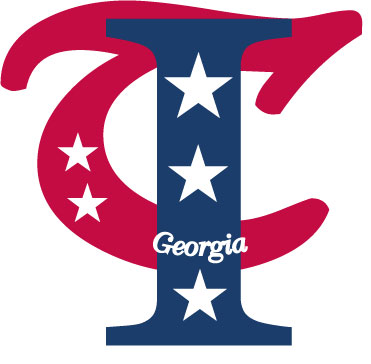 Want to know what Title I is ?Want to know what is required by Law for Parents Involved?Want to know what opportunities are available for parent and families?Come join us! Tuesday August 20, 2019 8:30am & 11:00am Room 110Thursday August 22nd at 5:30pm Media CenterMonday August 26, 2019 10:00am & 2pm Room 110Friday August 30, 2019 10:00am & 2:00pm Room 110All Parents and Families Welcomed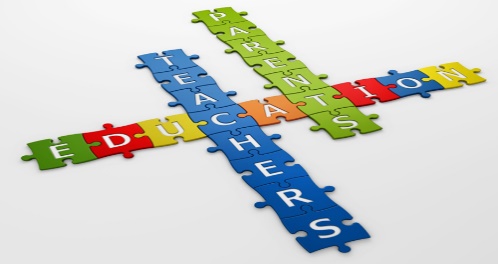 For More Information ContactTaji McCall (Parent Liaison) at 770-473-2890 Ext. 520123taji.givens-mccall@clayton.k12.ga.us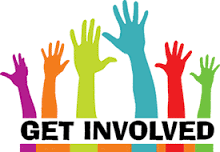 